Supplementary MaterialAn Interdisciplinary Insight into the Human Dimension in Fisheries Models. A Systematic Literature Review.Charlotte Teresa Weber*, Melania Borit, Michaela Aschan* Correspondence: Charlotte Teresa Weber: charlotte.t.weber@uit.no Appendix S1. Scopus Search String:  (TITLE-ABS-KEY(fisheries) AND TITLE-ABS-KEY(model*)AND ALL("Common Fisheries Policy")) AND ( LIMIT-TO(LANGUAGE,"English" ) ) AND ( LIMIT-TO(DOCTYPE,"ar" ) OR LIMIT-TO(DOCTYPE,"cp" ) )Appendix S2. PRISMA Flow Diagram, adapted from (Moher et al., 2009), containing all steps and short explanations for the process of document exclusion during the process of  selecting the publications suitable for analysis. Appendix S3 Visualizations of the human dimension aspectsThe creation and use of displays (i.e. visualisations—the organised, compressed assembly of information that permits the drawing of conclusions and subsequent actions) is an important part of qualitative data analysis (Miles & Huberman, 1994). In order to be able to design relevant visualisations for this study, the qualitative data (i.e. the HDAs and their corresponding variables) were exported from NVivo 11 to Microsoft Excel 2016. They were transformed using Python into a data format (source-to-target) adequate for import into Gephi (Version 0.9.1), which is an open source visualisation tool for graph and network analysis (Bastian, Heymann, & Jacomy, 2009). This program allows for visual analytics and functions as a complementary tool to perform enumeration, to enable visual thinking, and to facilitate reasoning. In particular, Gephi was used for qualitative and quantitative visualisation of the hierarchy and the connections between the HDAs and the variables, as shown in Figure 1. To give a qualitative representation of how the HDAs were modelled, the HDAs and variables were represented as nodes and the connections between them as edges, while the colour of each node was set according to the dimension that was assigned to the variable. The colours were assigned as follows: pink: human; blue: economic; green: environmental; white: other (e.g. time) or more than one dimension (e.g. sustainability). To include a quantitative representation of the results, the size of the nodes was set according to the publication count (i.e. the overall number of sources that featured this variable), which gives an impression of the relative importance of each. Each HDA in the study was treated separately, and a visual representation was created for each. The network algorithm used in Gephi was ForceAtlas2 (Jacomy, Venturini, Heymann, & Bastian, 2014).Appendix S4.List of all publications included in the analysis and synthesis phase. In alphabetical order based on first author. Appendix S5. Table of all Level 2 variables and their frequency (count).Appendix S6. Table of all Level 3 variables and their frequency (count).Appendix S7.Individual visualizations of all human dimension aspects and their level 2 and level 3 variables. Human dimension aspects are listed in alphabetical order. The colour of the node indicates the dimension it belongs to, with pink = human, blue = economic, green = environmental, and white = other / more than one dimension; Size of the node shows relative importance, i.e. the number of publications that used this node; hierarchy of the nodes is displayed by order from left to write, where nodes on the very left are level 1 human dimension aspects, nodes in the middle are level 2 variables, and nodes on the very right are level 3 variables.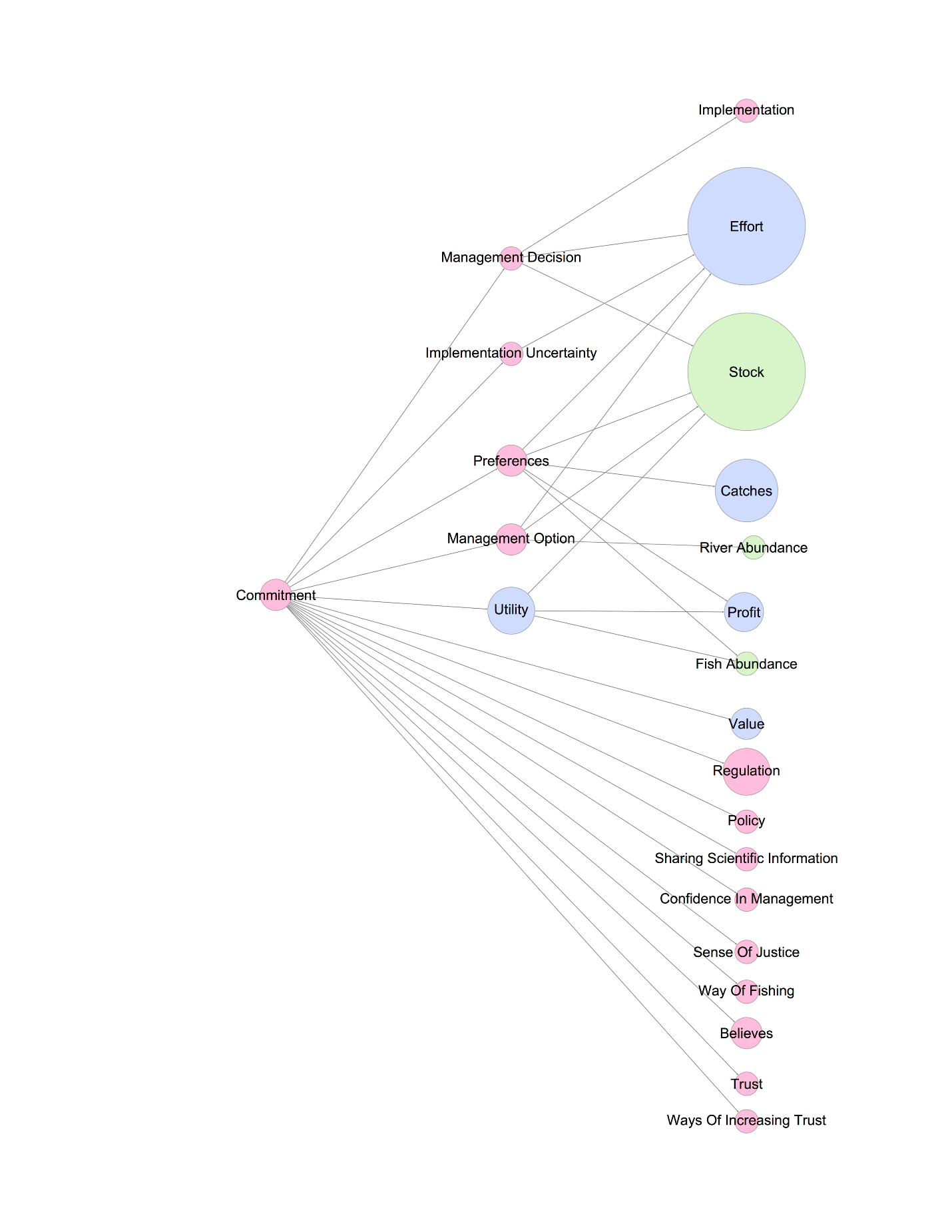 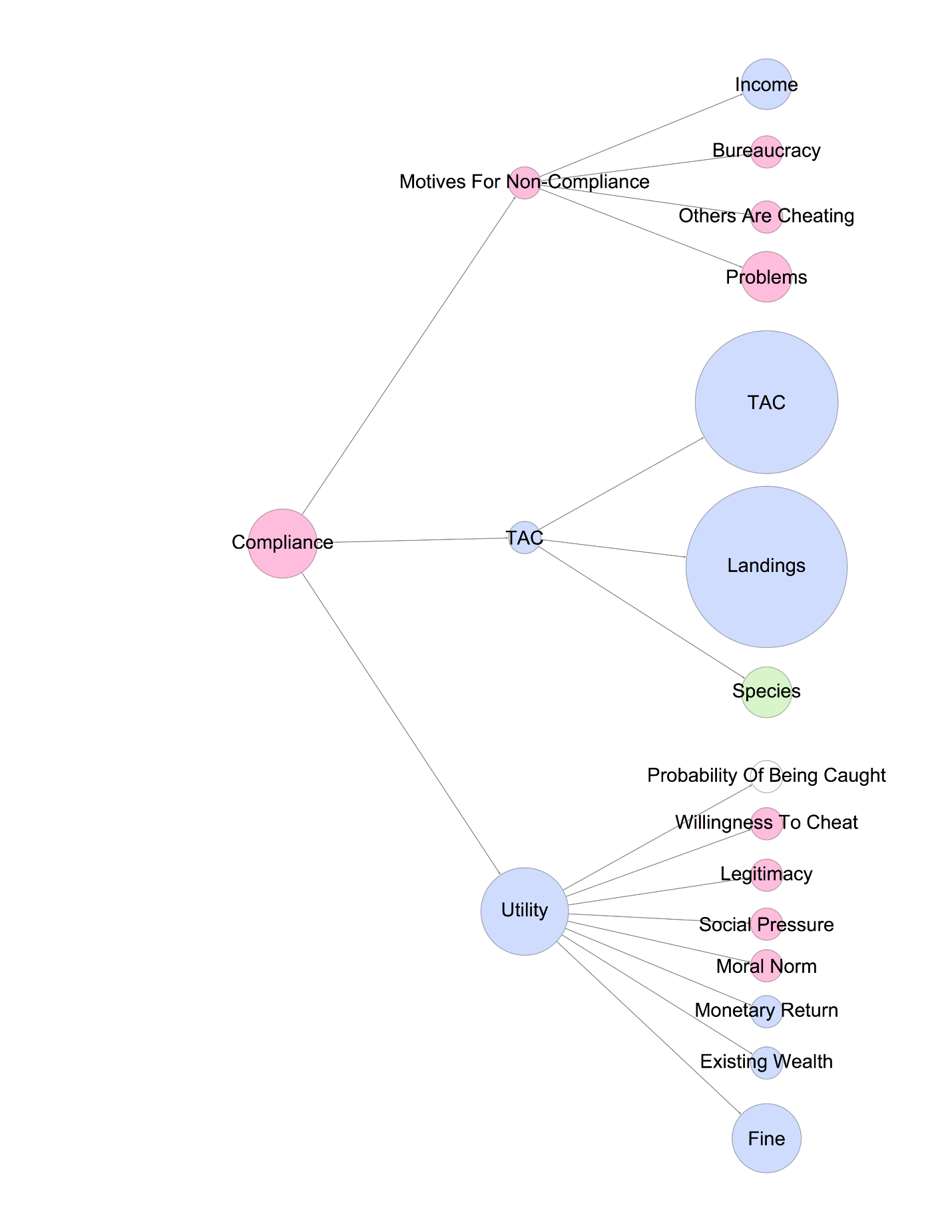 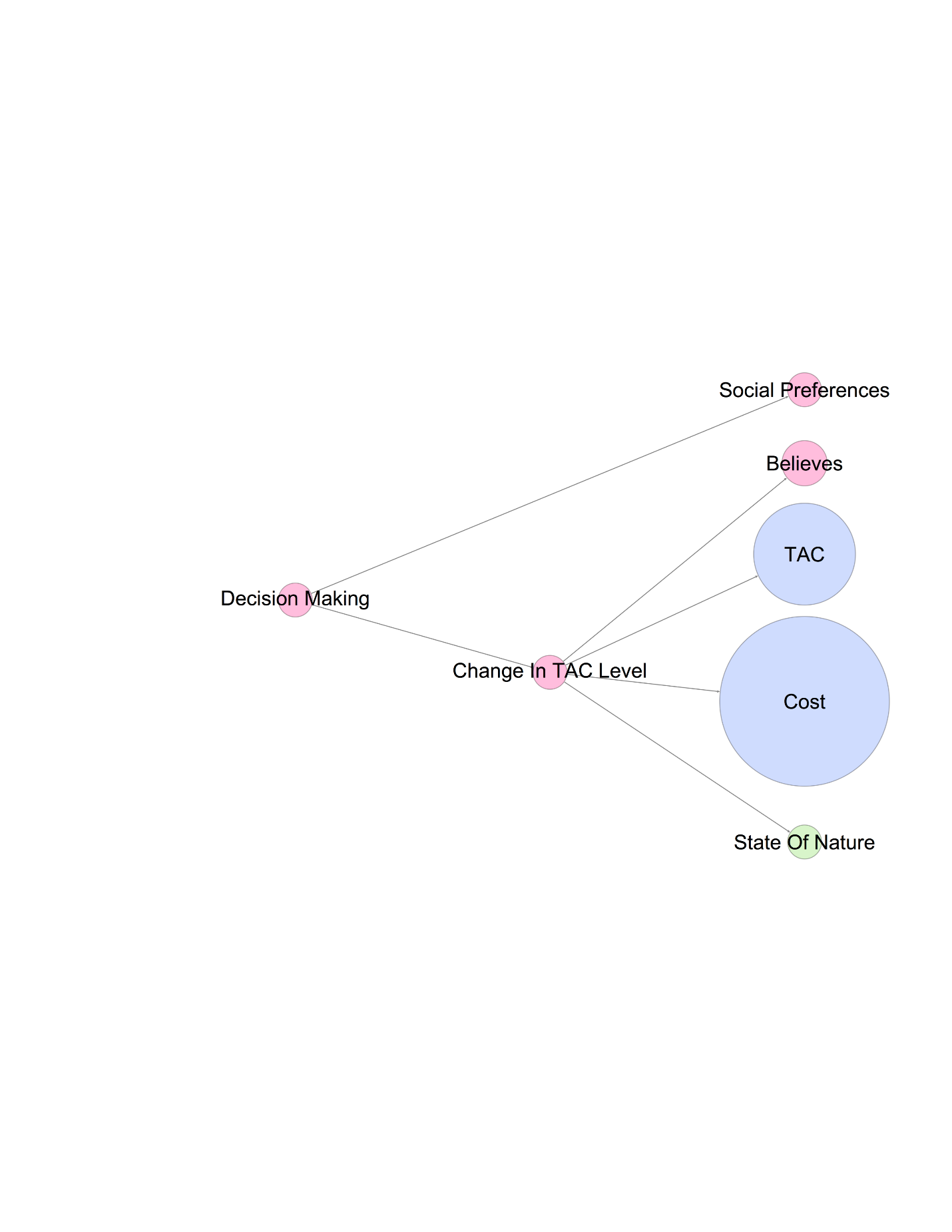 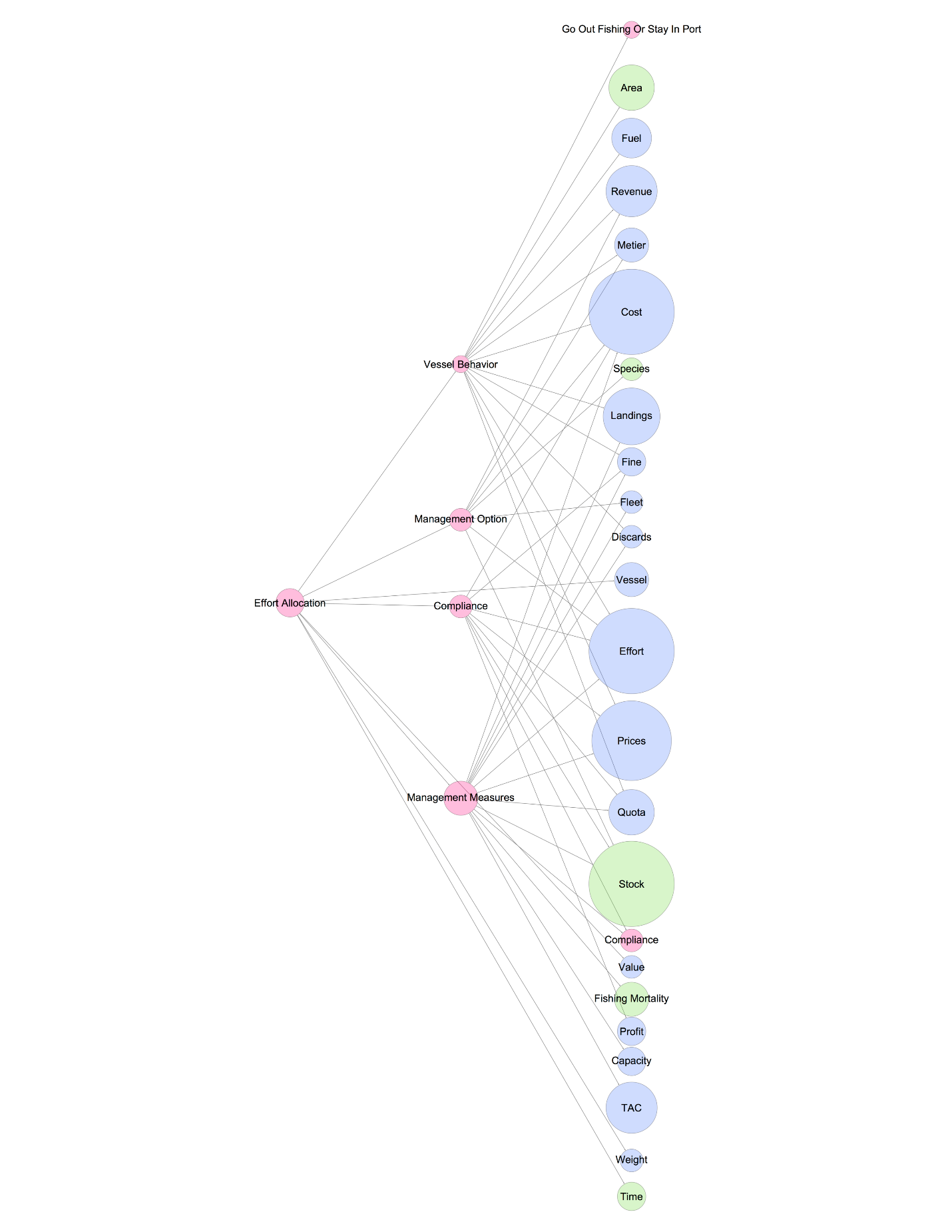 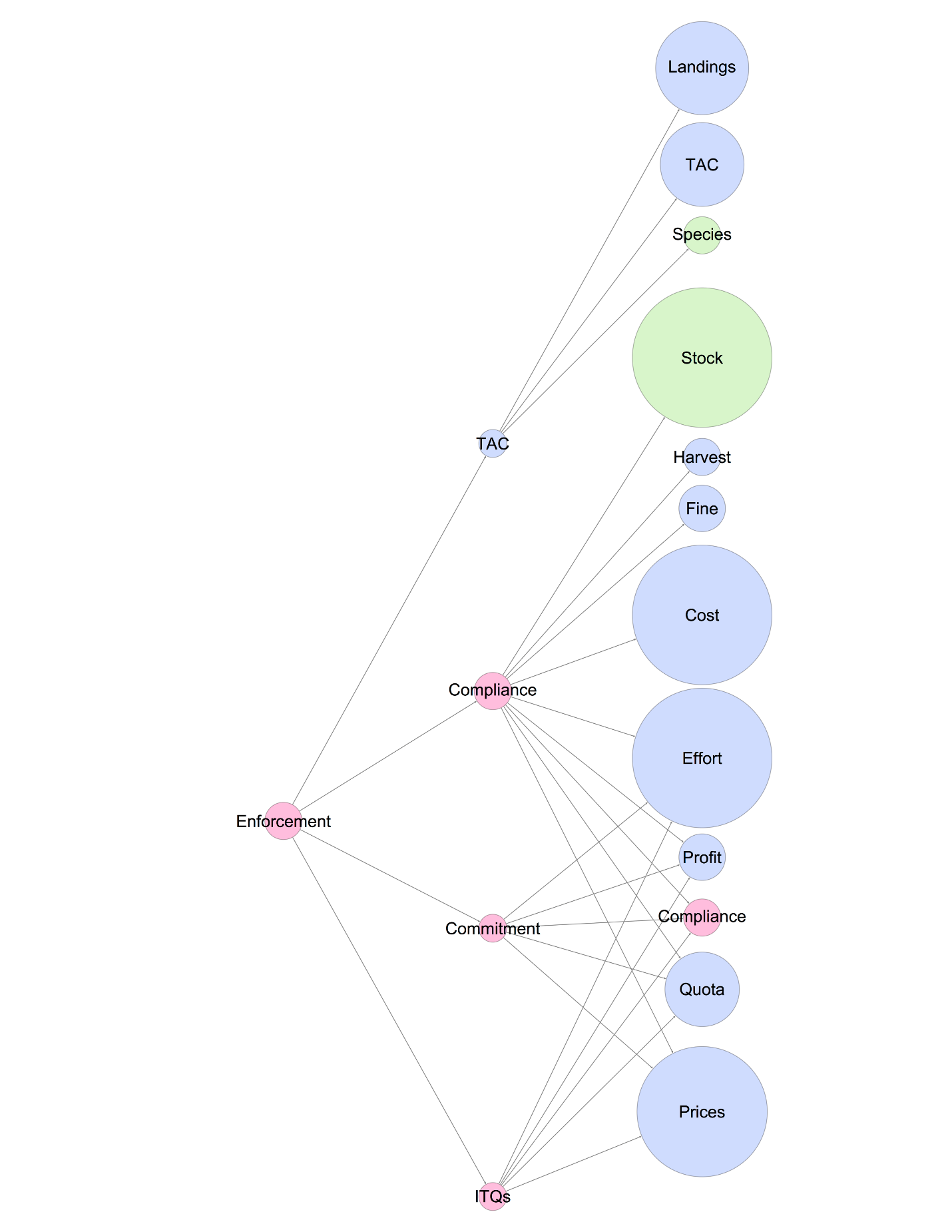 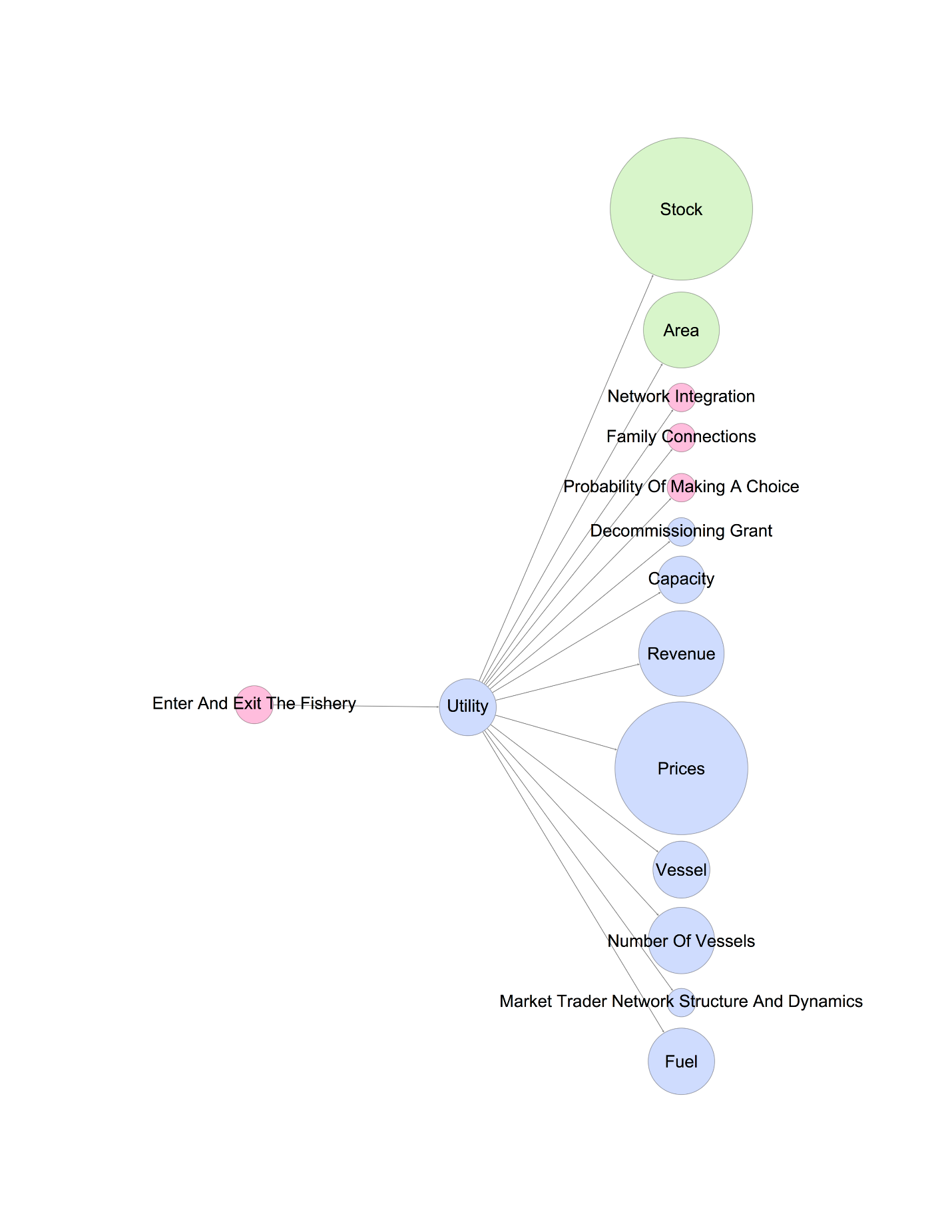 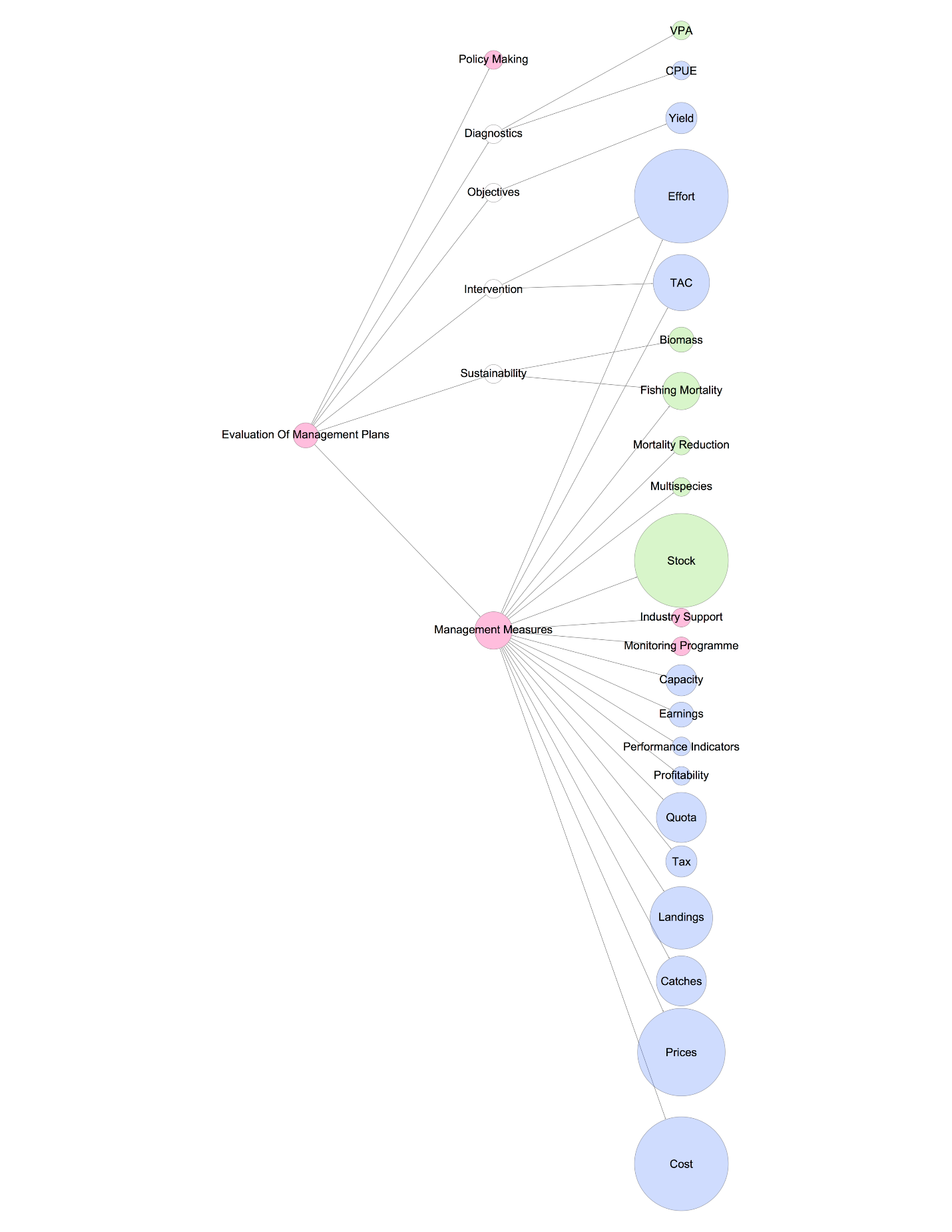 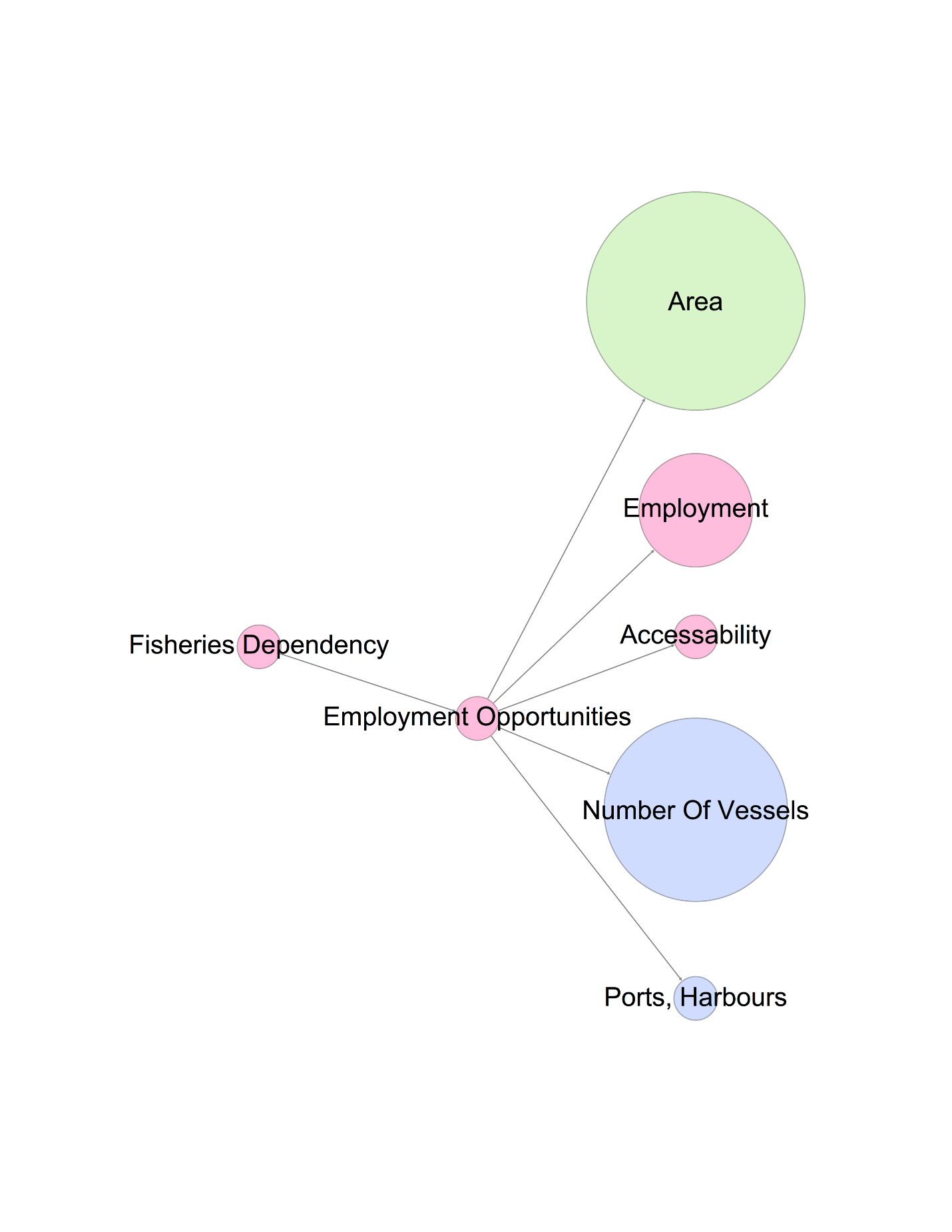 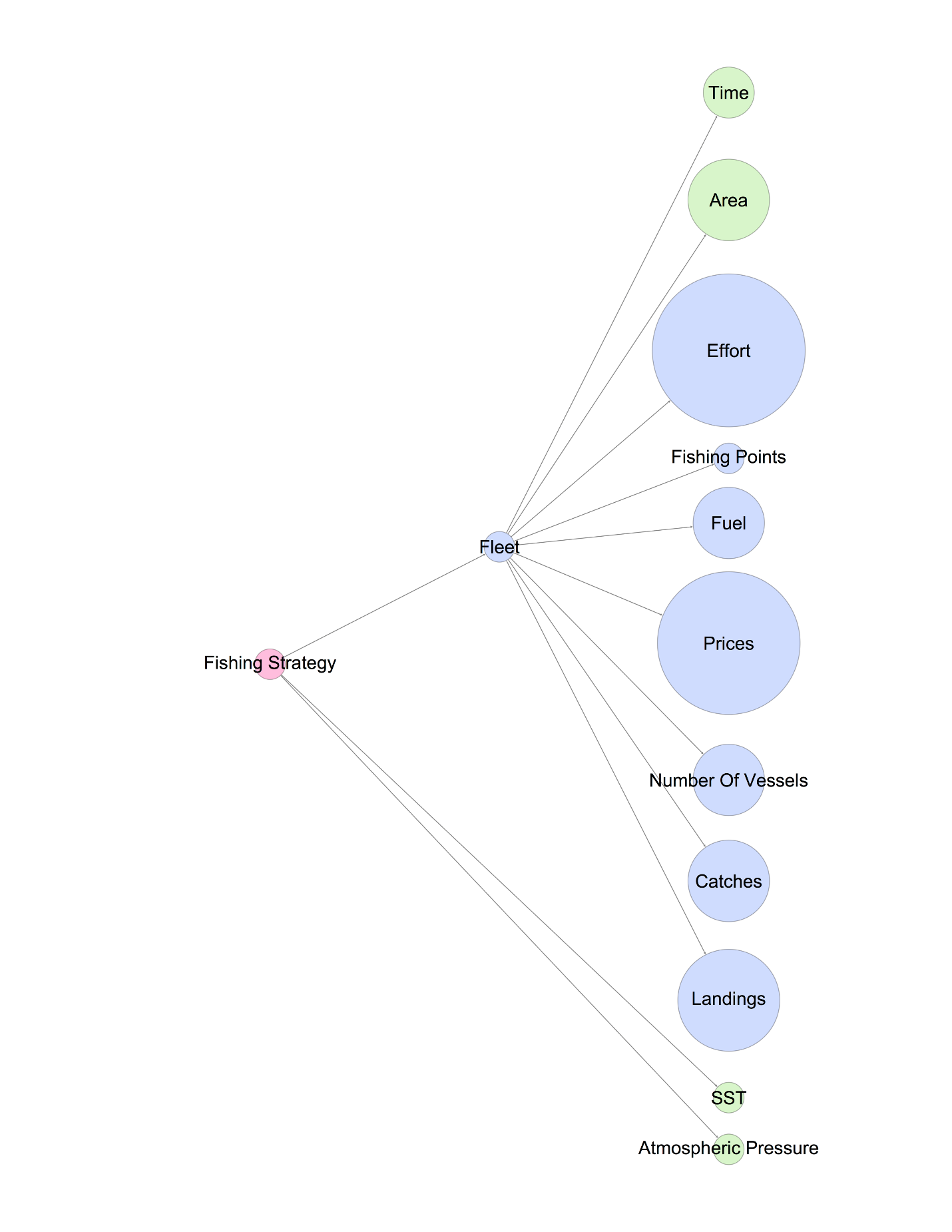 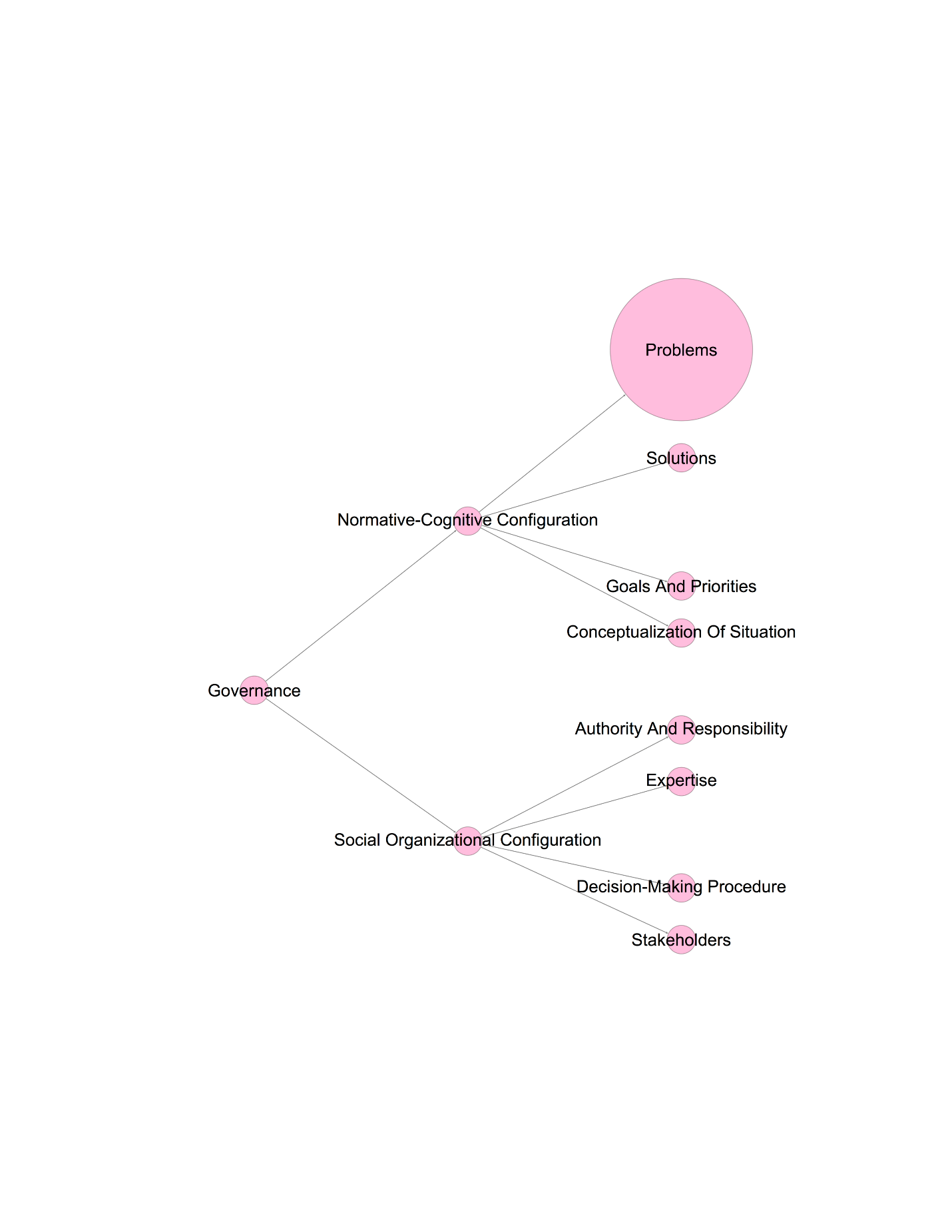 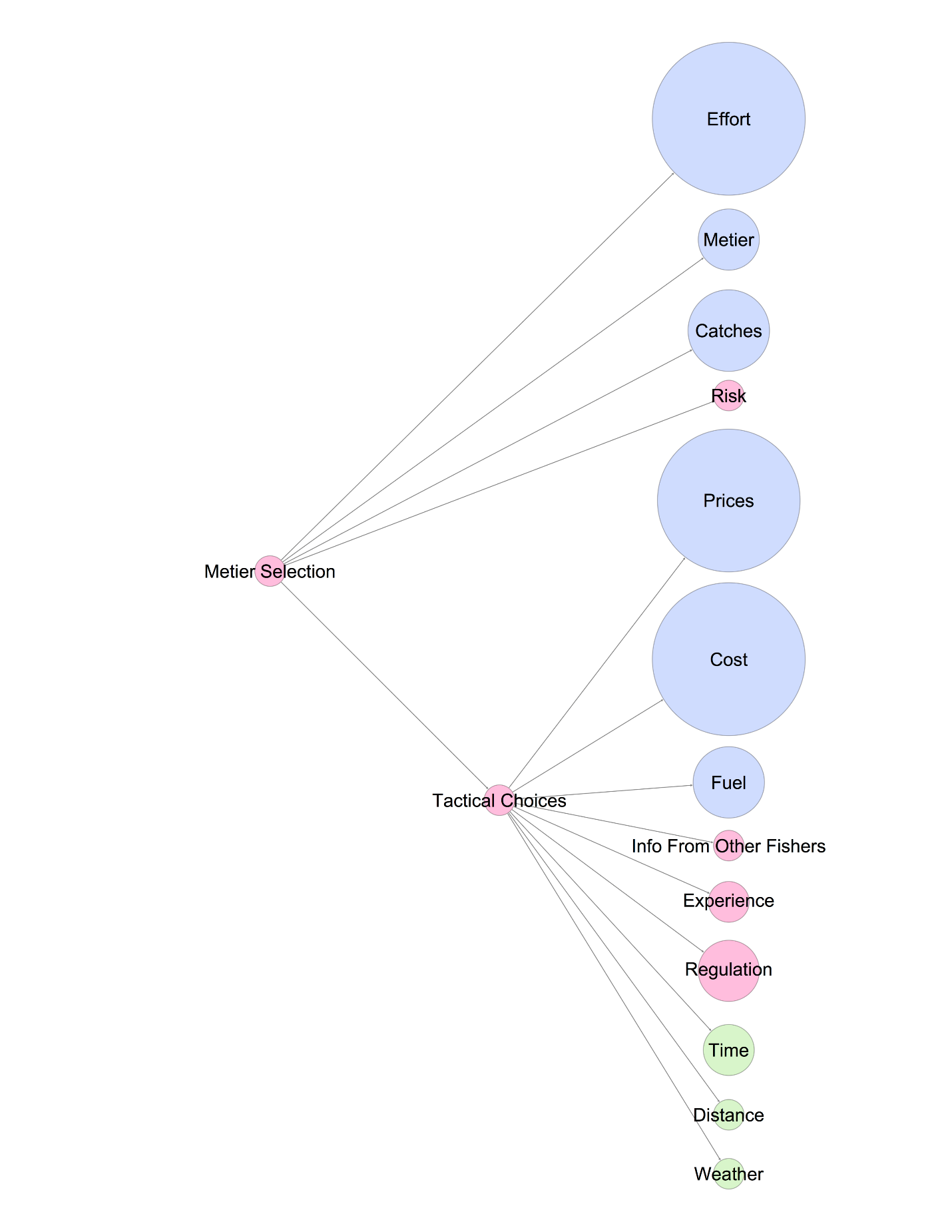 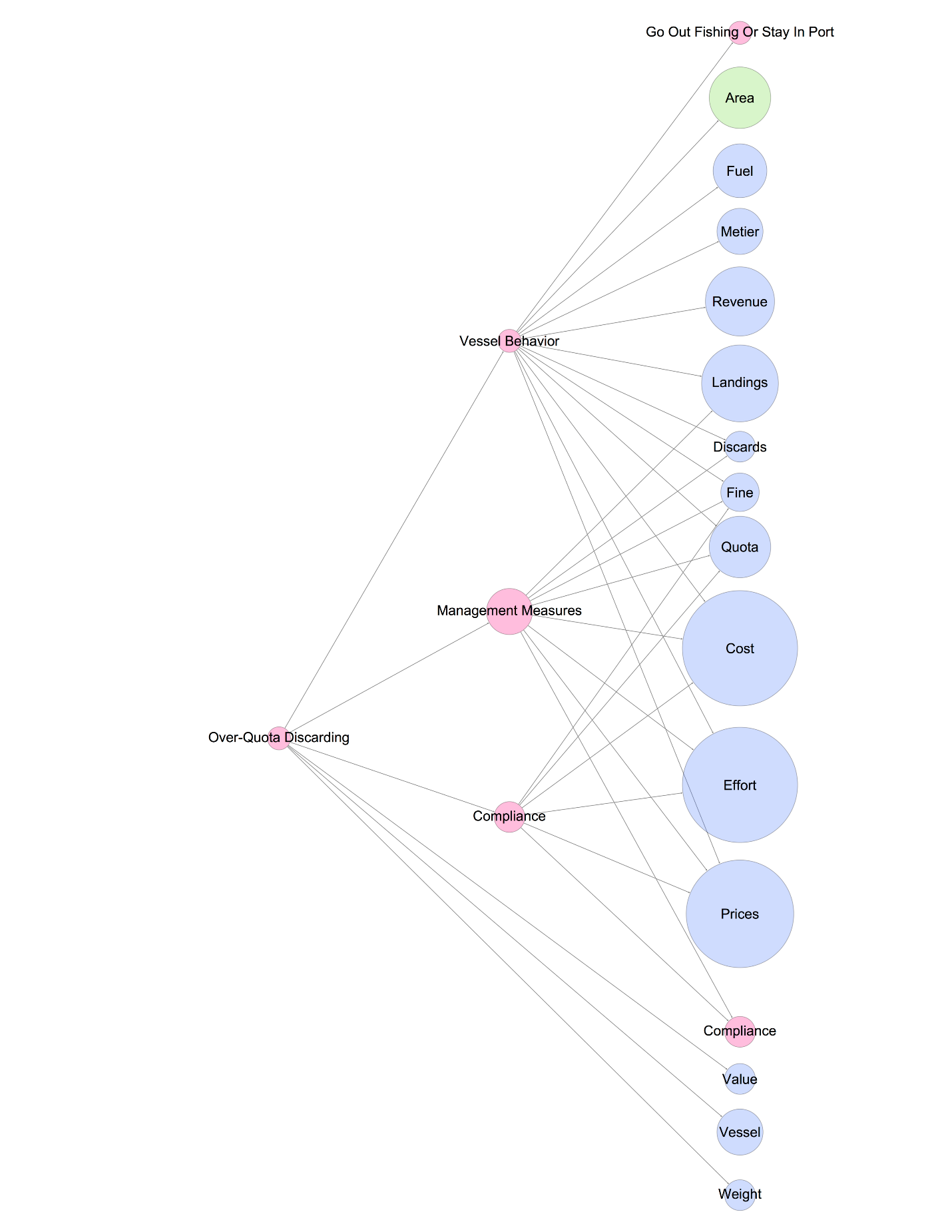 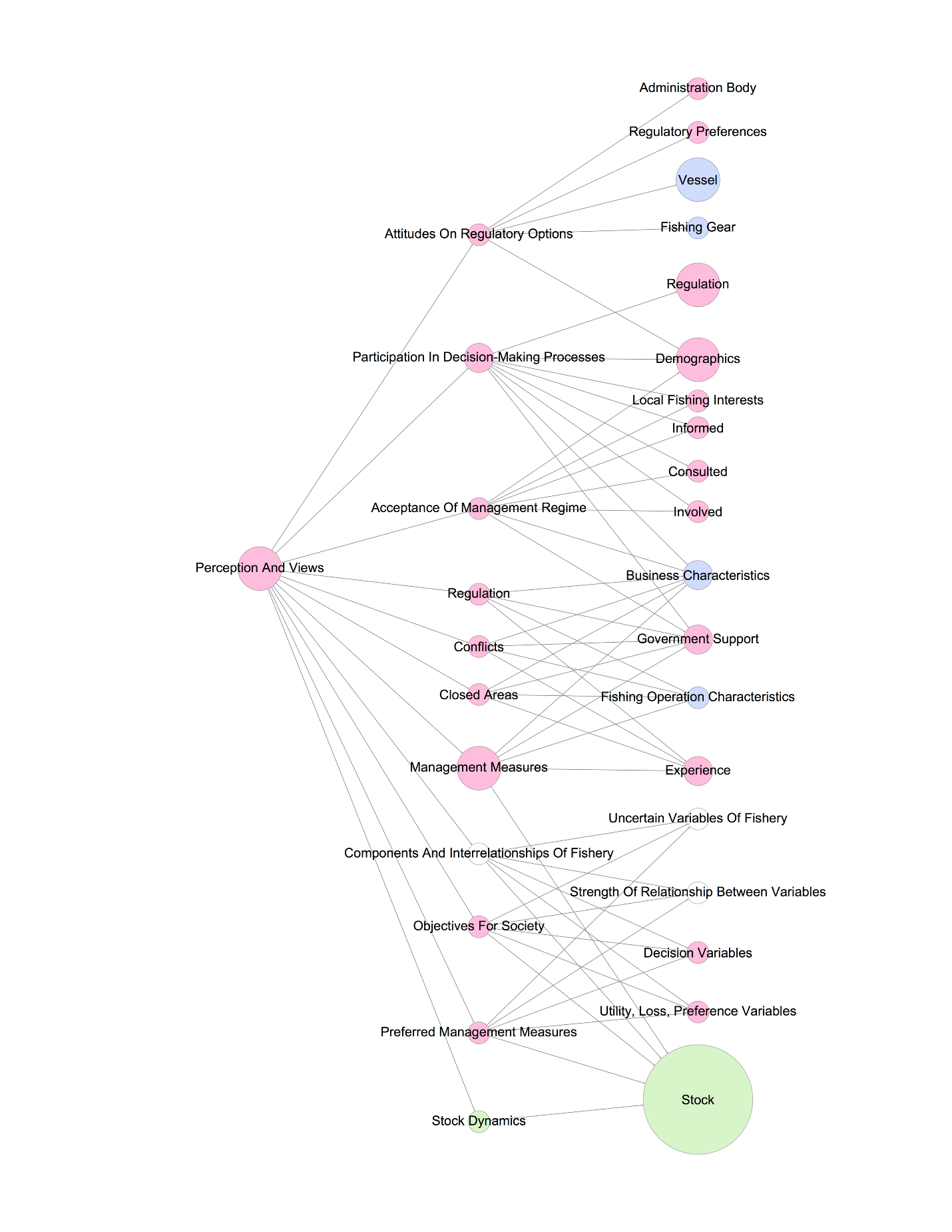 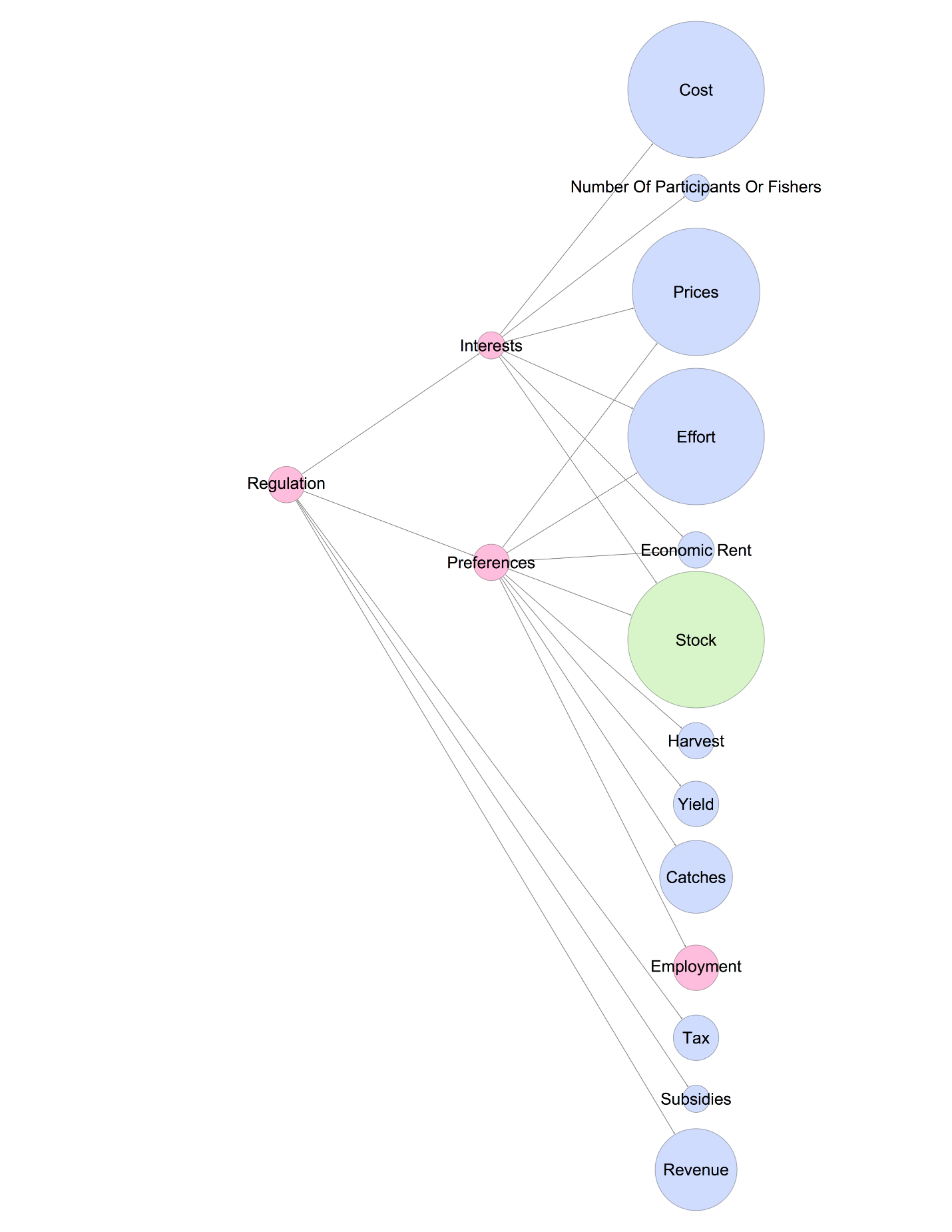 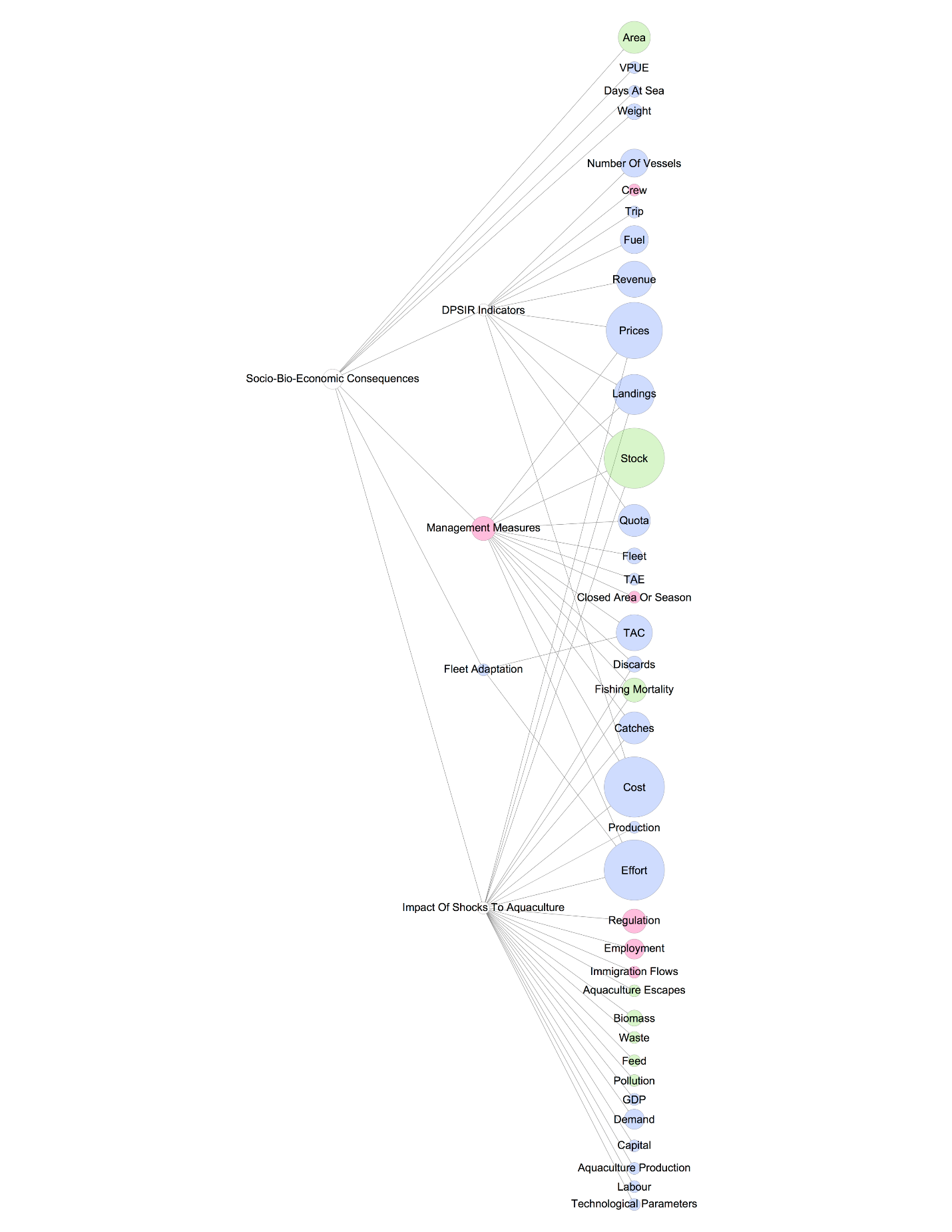 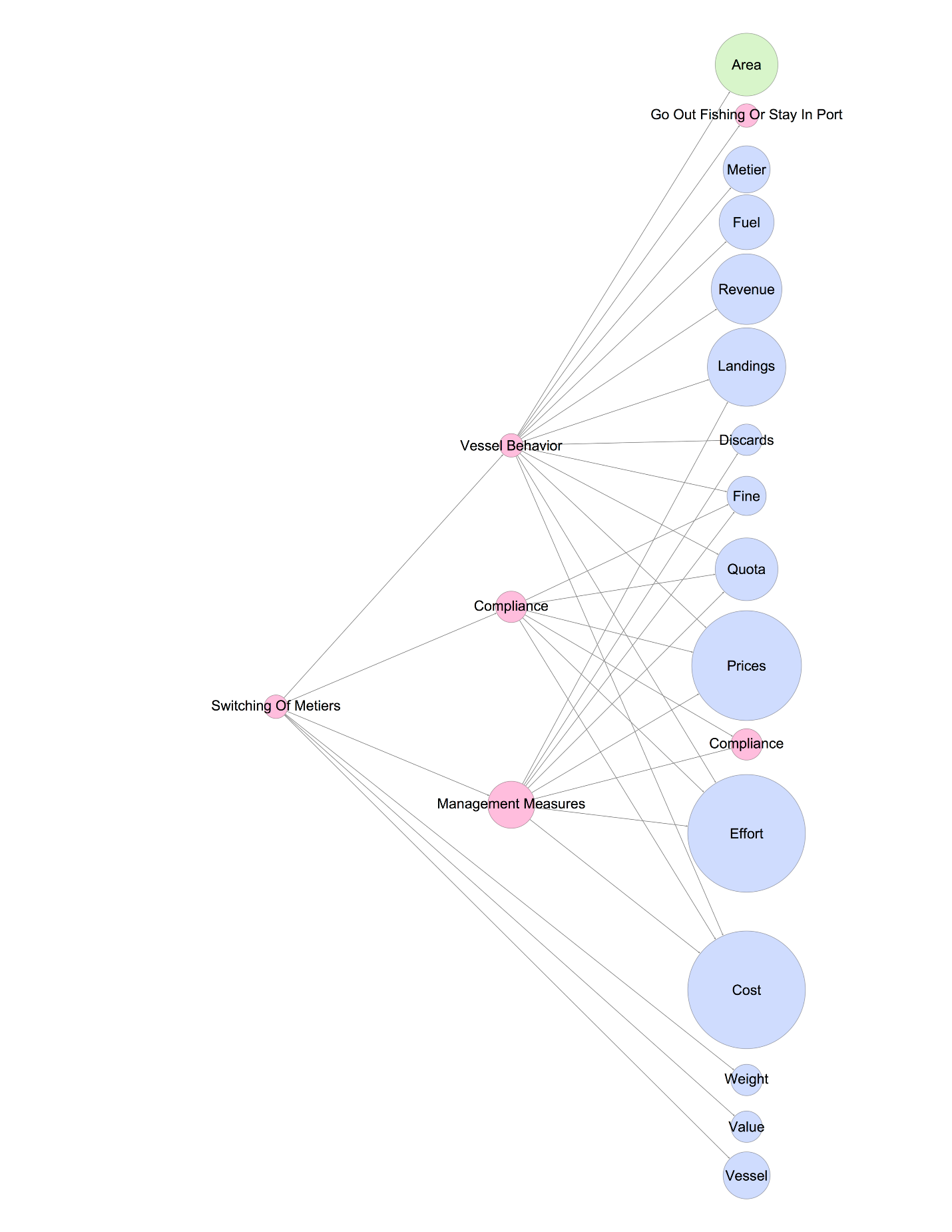 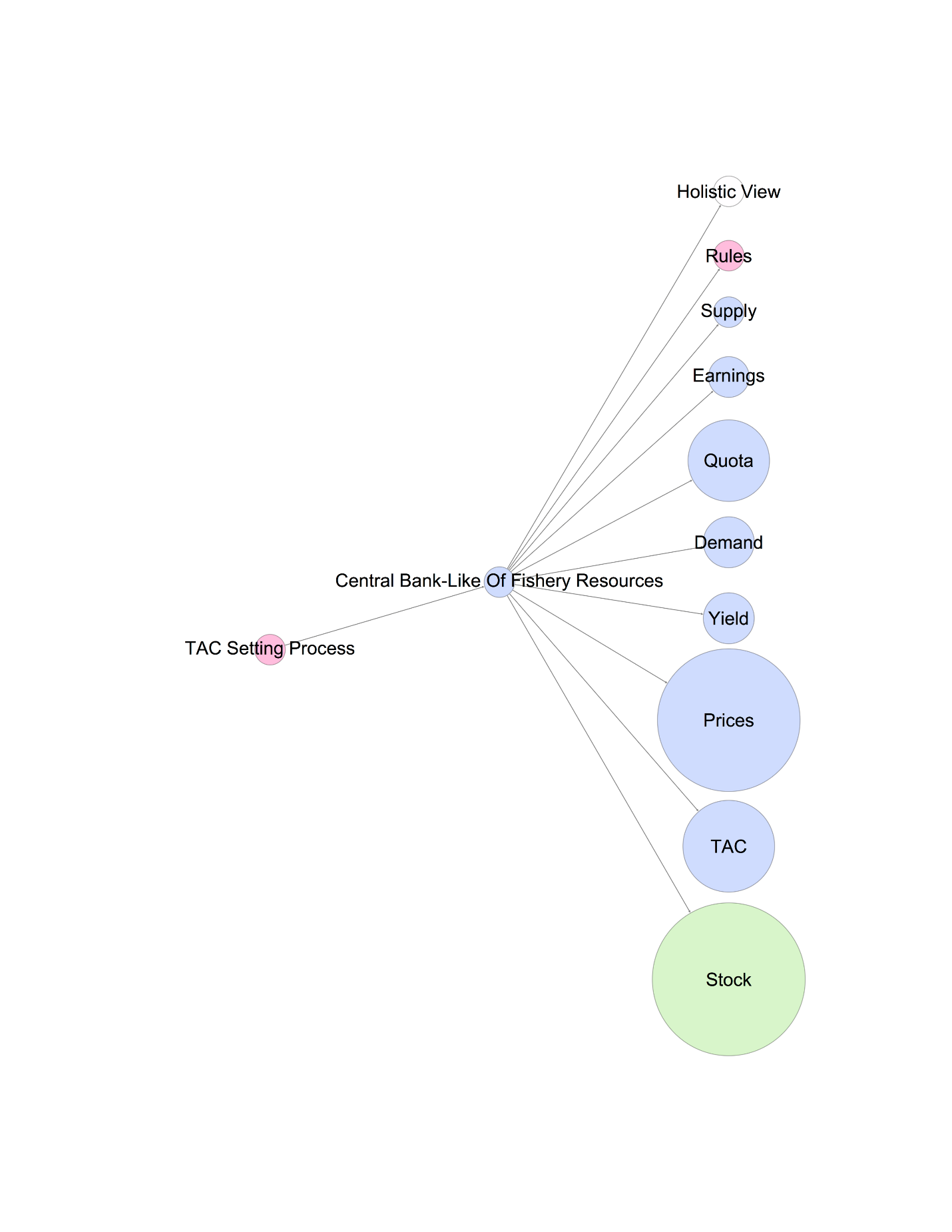 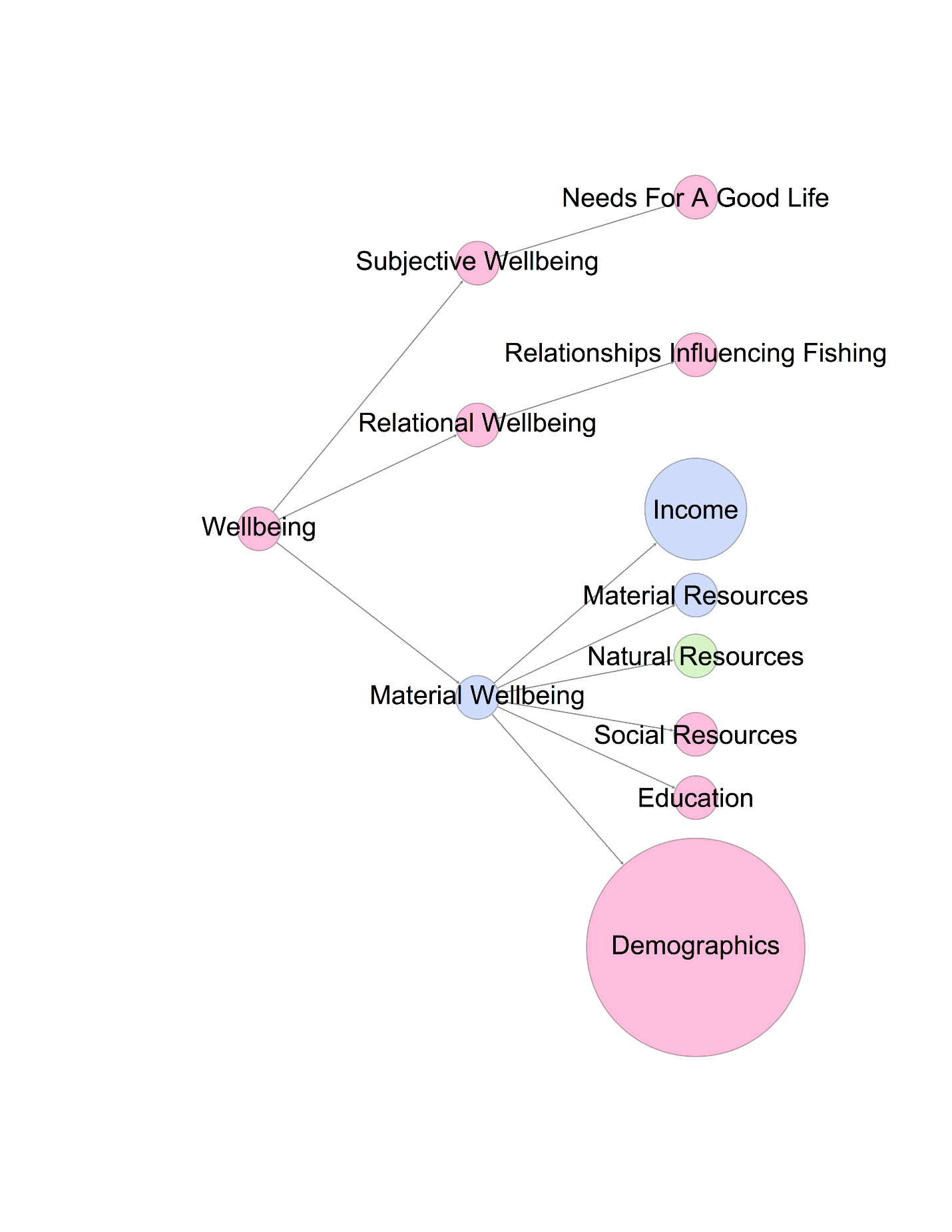 AuthorsTitleYearJournalAanesen, M; Armstrong, CStakeholder influence and optimal regulations: A common-agency analysis of ecosystem-based fisheries regulations2013Journal of Institutional and Theoretical EconomicsAanesen, M; Armstrong, C WThe implications of environmental NGO involvement in fisheries management2014Land EconomicsAmigo-Dobaño, Lucy; Dolores Garza-Gil, M.; Varela-Lafuente, ManuelThe perceptions of fisheries management options by Spain's Atlantic fishermen2012Marine PolicyAndersen, B S; Ulrich, C; Eigaard, O R; Christensen, A SShort-term choice behaviour in a mixed fishery: Investigating métier selection in the Danish gillnet fishery2012ICES Journal of Marine ScienceAstorkiza, K; del Valle, IChanging the total allowable catch (TAC) decision-making framework: A central bank of fishes?2013PanoeconomicusBastardie, Francois; Nielsen, J Rasmus; Miethe, TanjaDISPLACE: a dynamic, individual-based model for spatial fishing planning and effort displacement — integrating underlying fish population models2014Canadian Journal of Fisheries and Aquatic SciencesBatsleer, J; Poos, J J; Marchal, P; Vermard, Y; Rijnsdorp, A DMixed fisheries management: Protecting the weakest link2013Marine Ecology Progress SeriesBritton, E; Coulthard, SAssessing the social wellbeing of Northern Ireland's fishing society using a three-dimensional approach2013Marine PolicyBurns, T R; Stöhr, CPower, knowledge, and conflict in the shaping of commons governance. The case of EU Baltic fisheries2011International Journal of the CommonsDa Rocha, J M; Cerviño, S; Villasante, SThe Common Fisheries Policy: An enforcement problem2012Marine PolicyDa Rocha, J M; Villasante, S; González, R TCredible enforcement policies under illegal fishing: Does individual transferable quotas induce to reduce the gap between approved and proposed allowable catches?2013AmbioGezelius, S S; Raakjær, J; Hegland, T JReform drivers and reform obstacles in natural resource management: The Northeast Atlantic fisheries from 1945 to the present2010Human EcologyHaapasaari, P; Michielsens, C G J; Karjalainen, T P; Reinikainen, K; Kuikka, SManagement measures and fishers' commitment to sustainable exploitation: A case study of Atlantic salmon fisheries in the Baltic Sea2007ICES Journal of Marine ScienceHaapasaari, P; Mäntyniemi, S; Kuikka, SBaltic herring fisheries management: Stakeholder views to frame the problem2012Ecology and SocietyHatcher, A; Jaffry, S; Thebaud, O; Bennett, ENormative and social influences affecting compliance with fishery regulations2000Land EconomicsJensen, C L; Aarset, BExplaining noncompliance in the Norwegian coastal cod fishery: An application of the multinomial logit2008Applied EconomicsLevontin, P; Kulmala, S; Haapasaari, P; Kuikka, SIntegration of biological, economic, and sociological knowledge by Bayesian belief networks: The interdisciplinary evaluation of potential management plans for Baltic salmon2011ICES Journal of Marine ScienceMartins, J H; Camanho, A S; Oliveira, M M; Gaspar, M BA system dynamics model to support the management of artisanal dredge fisheries in the south coast of Portugal2015International Transactions in Operational ResearchMcCausland, W D; Mente, E; Pierce, G J; Theodossiou, IA simulation model of sustainability of coastal communities: Aquaculture, fishing, environment and labour markets2006Ecological ModellingMiethe, T; Bastardie, F; von Dorrien, C; Nielsen, J RImpact assessment of a fisheries closure with effort and landings spatial analyses: A case study in the Western Baltic Sea2014Fisheries ResearchNatale, F; Carvalho, N; Harrop, M; Guillen, J; Frangoudes, KIdentifying fisheries dependent communities in EU coastal areas2013Marine PolicyNielsen, K N; Holm, PA brief catalogue of failures: Framing evaluation and learning in fisheries resource management2007Marine PolicyParés, C; Dresdner, J; Salgado, HWho should set the total allowable catch? Social preferences and legitimacy in fisheries management institutions2015Marine PolicyPita, C; Pierce, G J; Theodossiou, IStakeholders' participation in the fisheries management decision-making process: Fishers' perceptions of participation2010Marine PolicyPita, C; Theodossiou, I; Pierce, G JThe perceptions of Scottish inshore fishers about marine protected areas2013Marine PolicyRätz, H J; Charef, A; Abella, A J; Colloca, F; Ligas, A; Mannini, A; Lloret, JA medium-term, stochastic forecast model to support sustainable, mixed fisheries management in the Mediterranean Seaa2013Journal of Fish BiologyThorpe, R B; Le Quesne, W J F; Luxford, F; Collie, J S; Jennings, SEvaluation and management implications of uncertainty in a multispecies size-structured model of population and community responses to fishing2015Methods in Ecology and EvolutionTidd, A NEffective fishing effort indicators and their application to spatial management of mixed demersal fisheries2013Fisheries Management and EcologyTrenkel, V M; Rochet, M J; Rice, J CA framework for evaluating management plans comprehensively2015Fish and FisheriesTrondsen, T; Matthiasson, T; Young, J ATowards a market-oriented management model for straddling fish stocks2006Marine PolicyVan Putten, I E; Quillérou, E; Guyader, OHow constrained? Entry into the French Atlantic fishery through second-hand vessel purchase2012Ocean and Coastal ManagementLevel 3CountAccessibility1Administration Body1Aquaculture Escapes1Aquaculture Production1Area6Atmospheric Pressure1Authority And Responsibility1Believes2Biomass2Bureaucracy1Business Characteristics2Capacity3Capital1Catches6Closed Area Or Season1Compliance2Conceptualization Of Situation1Confidence In Management1Conservation Systems1Consulted1Cost13CPUE1Crew1Days At Sea1Decision Variables1Decision-Making Procedure1Decommissioning Grant1Demand3Demographics4Discards2Distance1Distribution System1Earnings2Economic Rent2Education1Effort13Employment3Existing Wealth1Experience2Expertise1Family Connections1Feed1Fine3Fish Abundance1Fishing Gear1Fishing Mortality4Fishing Operation Characteristics1Fishing Points1Fleet2Fuel5GDP1Go Out Fishing Or Stay In Port1Goals And Priorities1Government1Government Support2Harvest2Holistic View1Immigration Flows1Implementation1Income2Industry Support1Info From Other Fishers1Informed1Involved1Labour1Landings8Legitimacy1Local Fishing Interests1Market Trader Network Structure And Dynamics1Material Resources1Metier4Monetary Return1Monitoring Programme1Moral Norm1Mortality Reduction1Multispecies1Natural Resources1Needs For A Good Life1Network Integration1Number Of Participants Or Fishers1Number Of Vessels5Others Are Cheating1Performance Indicators1Policy1Pollution1Ports, Harbours1Prices12Probability Of Being Caught1Probability Of Making A Choice1Problems2Production1Profit3Profitability1Quota6Regulation4Regulatory Preferences1Relationships Influencing Fishing1Resource Rent1Revenue7Risk1River Abundance1Rules1Sense Of Justice1Sharing Scientific Information1Social Preferences1Social Pressure1Social Resources1Solutions1Species2Spawning Stock Biomass1Stakeholders1State Of Nature1Stock13Strength Of Relationship Between Variables1Subsidies1Supply1TAC7TAE1Tax3Technological Parameters1Time3Trip1Trust1Uncertain Variables Of Fishery1Utility, Loss, Preference Variables1Value2Vessel4Veto Right1VPA1VPUE1Waste1Way Of Fishing1Ways Of Increasing Trust1Weather1Weight2Willingness To Cheat1Yield3